Lampiran 1  Jadwal Kegiatan PenelitianGambaran Asuhan Keperawatan pada Pasien Tuberkulosis Paru dengan Ansietas di Ruang Mawar RSUD Karangasem tahun 2019Lampiran 2 Realisasi Anggaran Biaya PenelitianGambaran Asuhan Keperawatan pada Pasien Tuberkulosis Paru dengan Ansietas di ruang Mawar RSUD Karangasem tahun 2019Alokasi dana yang diperlukan dalam penelitian ini direalisasikan sebagai berikut :Lampiran 3LEMBAR PERMOHONAN MENJADI RESPONDENKepadaYth, Saudara Calon RespondenDi Puskesmas I Denpasar TimurDengan Hormat, 	Saya mahasiswa D-III Keperawatan Politeknik Kesehatan Denpasar semester VI bermaksud akan melakukan penelitian tentang “Gambaran Asuhan Keperawatan Ansietas Pada Pasien Tuberkulosis Paru Di Ruang Mawar rsud Karangasem Tahun 2019”, sebagai persyaratan untuk menyelesaikan program studi D-III Keperawatan. Berkaitan dengan hal tersebut, saya mohon kesediaan Bapak/Ibu untuk menjadi responden yang merupakan sumber informasi bagi penelitian ini.	Demikian permohonan ini saya sampaikan dan atas partisipasinya saya ucapkan terimakasih.                        Karangasem, 			2019Ni Luh Kadek Susanti Dewi                                             NIM.P07120016025Lampiran 4PERSETUJUAN SETELAH PENJELASAN(INFORMED CONSENT)SEBAGAI PESERTA PENELITIANYang terhormat Bapak/Ibu, Kami meminta kesediaannya untuk berpartisipasi dalam penelitian ini. Keikutsertaan dalam penelitian ini bersifat sukarela/tidak memaksa. Mohon untuk dibaca penjelasan dibawah ini dengan seksama dan silahkan bertanya bila ada yang belum dimengerti.Penelitian ini bertujuan untuk mengetahui Gambaran Asuhan Keperawatan Ansietas Pada Pasien Tuberkulosis Paru Di Ruang Mawar Rsud Karangasem Tahun 2019. Jumlah peserta sebanyak 2 (Dua) .responden. Penelitian ini memiliki syarat yaitu pasien Hipertensi yang bersedia, dan dengan masalah keperawatan Ansietas. Responden akan di observasi dalam waktu 3 hari, baik dalam perawatan dan pemberian asuhan keperawatannya. Peneliti menjamin kerahasiaan semua data peserta penelitian ini dengan menyimpannya dengan baik dan hanya digunakan untuk kepentingan penelitian. Kepesertaan Bapak/Ibu pada penelitian ini bersifat sukarela. Bapak/Ibu dapat menolak untuk menjawab pertanyaan yang diajukan pada penelitian atau menghentikan kepesertaan dari penelitian kapan saja tanpa ada sanksi. Keputusan Bapak/Ibu untuk menghentikan sebagai peserta penelitian tidak akan mempengaruhi mutu dan akses/kelanjutan, yang diberikan.Jika setuju untuk menjadi peserta penelitian ini, Bapak/Ibu diminta untuk menandatangani formulir “Persetujuan Setelah Penjelasan” (Informed Consent) sebagai peserta penelitian setelah Bapak/Ibu benar-benar memahami tentang penelitian ini. Bapak/Ibu akan diberi salinan persetujuan yang sudah ditandatangani.Bila selama berlangsungnya penelitian terdapat perkembangan baru yang dapat memengaruhi keputusan Bapak/Ibu untuk kelanjutan kepesertaan dalam penelitian, peneliti akan menyampaikan hal ini kepada Bapak/Ibu. Bila ada pertanyaan yang perlu disampaikan kepada peneliti, silahkan menghubungi peneliti; Ni Luh Kadek Susanti Dewi dengan nomor 081237570410.Tanda tangan Bapak/Ibu dibawah ini menunjukkan bahwa Bapak/Ibu telah membaca, telah memahami dan telah mendapat kesempatan untuk bertanya kepada peneliti tentang penelitian ini dan menyetujui untuk menjadi peserta penelitian.Karangasem, ……/………………./2019Peserta/Subjek Penelitian					Peneliti(……………………………………...)    (NI Luh Kadek Susanti Dewi)Lampiran 5LEMBAR PENGUMPULAN DATAGAMBARAN ASUHAN KEPERAWATAN PADA PASIEN TUBERKULOSIS PARU DENGAN ANSIETAS DI RUANG MAWAR RSUD KARANGASEM TAHUN 2019Judul Penelitian 	: Gambaran Asuhan Keperawatan pada Pasien Tuberkulosis Paru dengan Asientas di ruang Mawar RSUD Karangasem tahun 2019Tanggal Penelitian 	:PENGKAJIAN ANSIETASDIAGNOSA KEPERAWATANPERENCANAAN KEPERAWATANIMPLEMENTASI KEPERAWATANEVALUASI KEPERAWATAN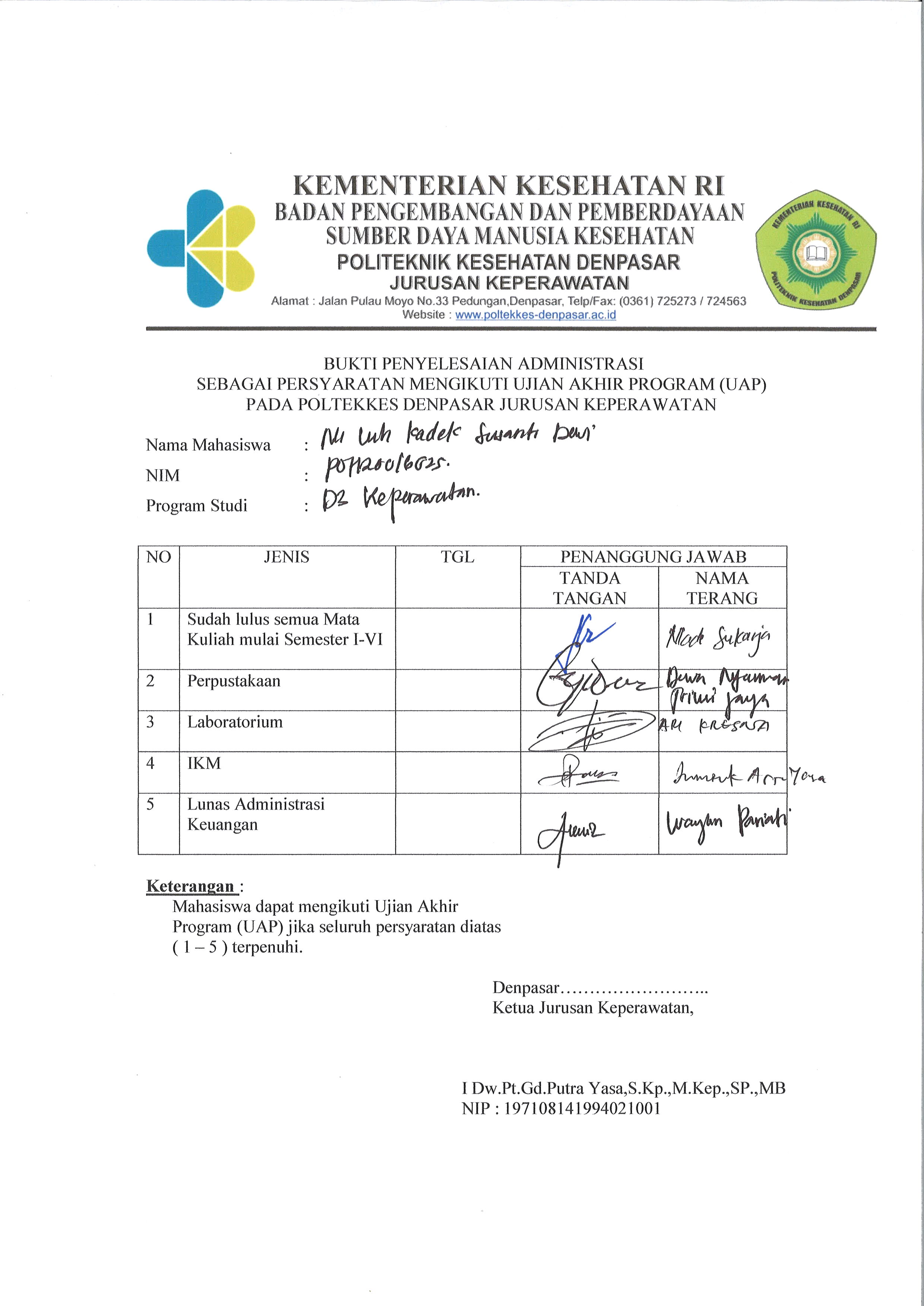 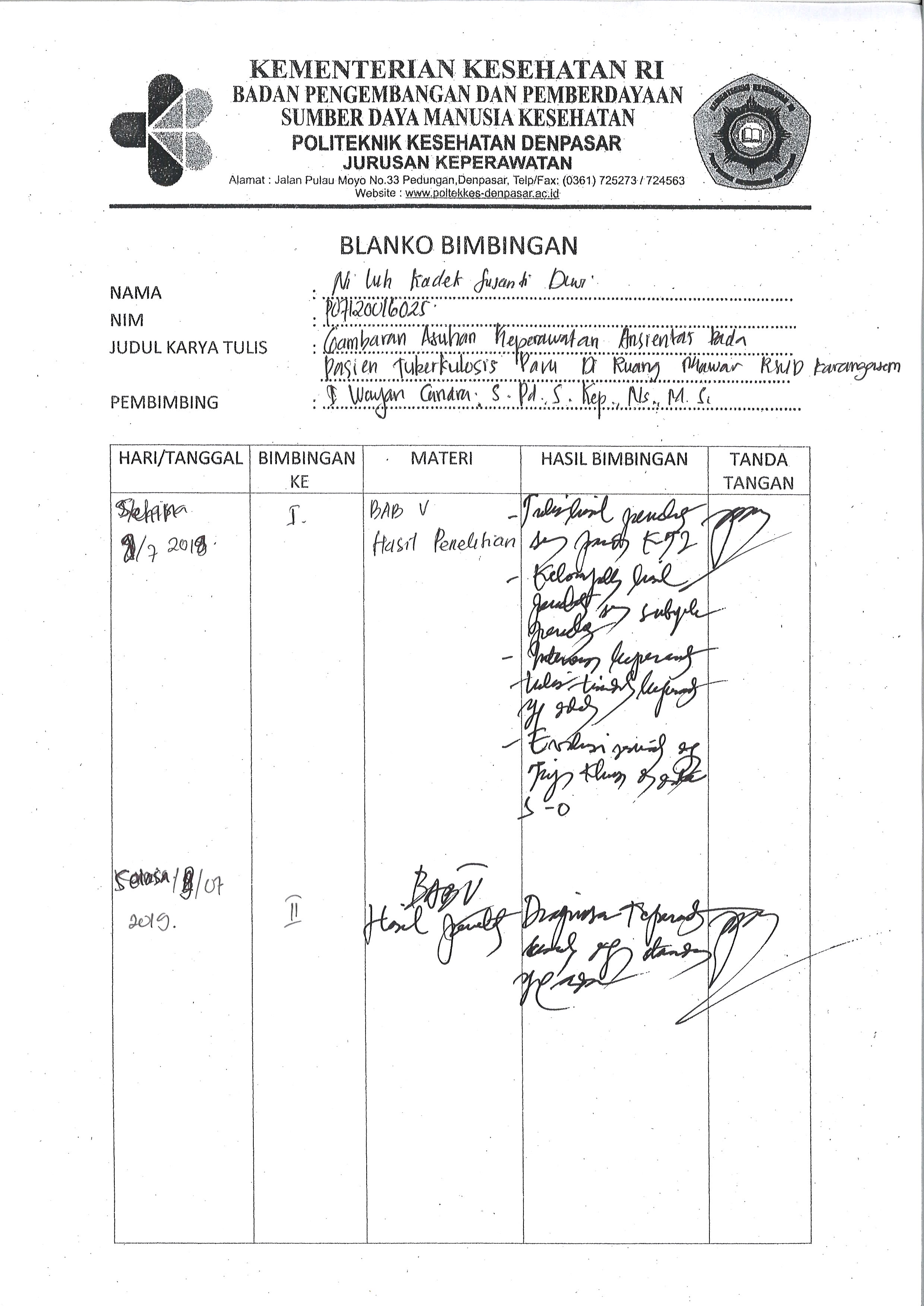 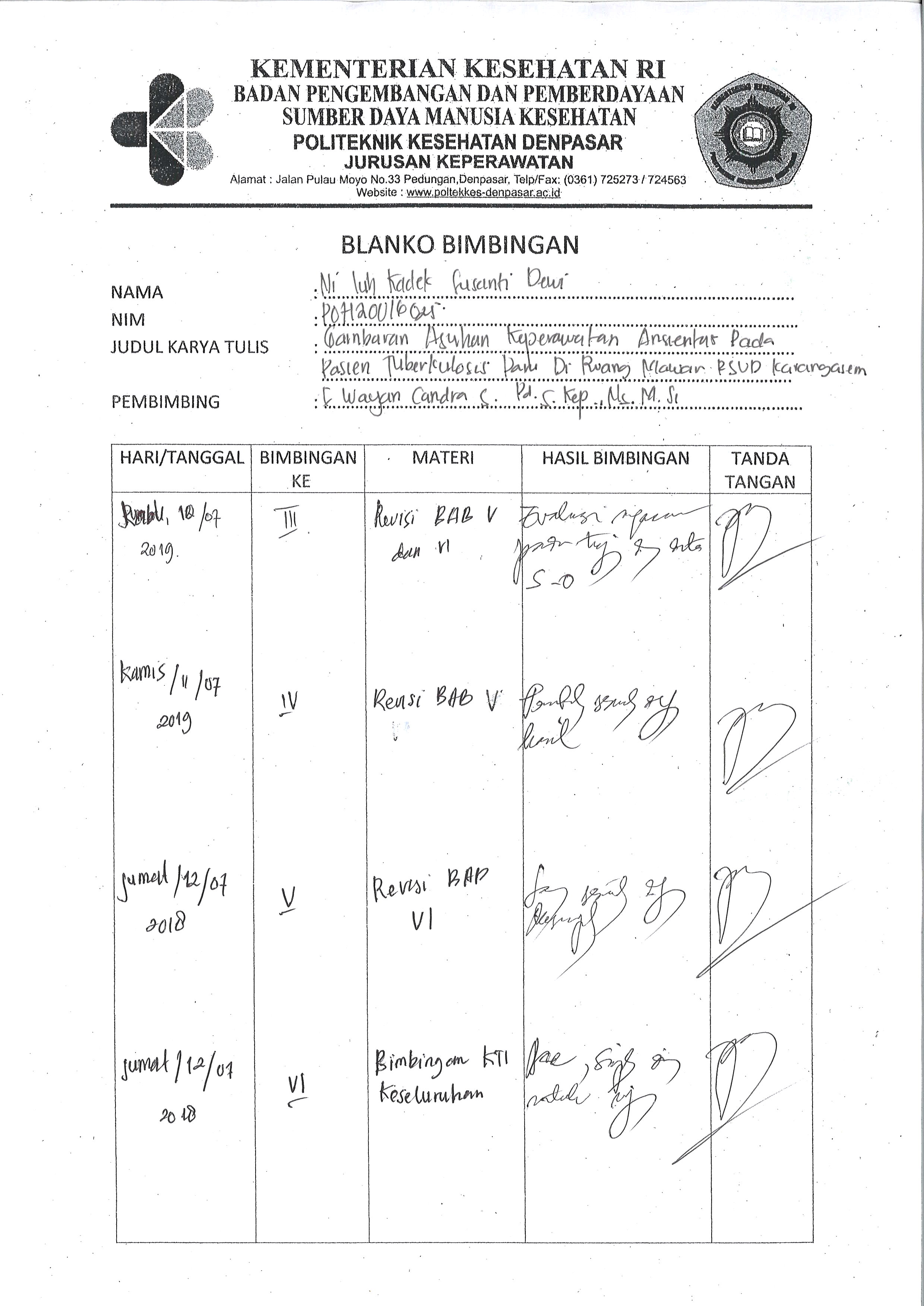 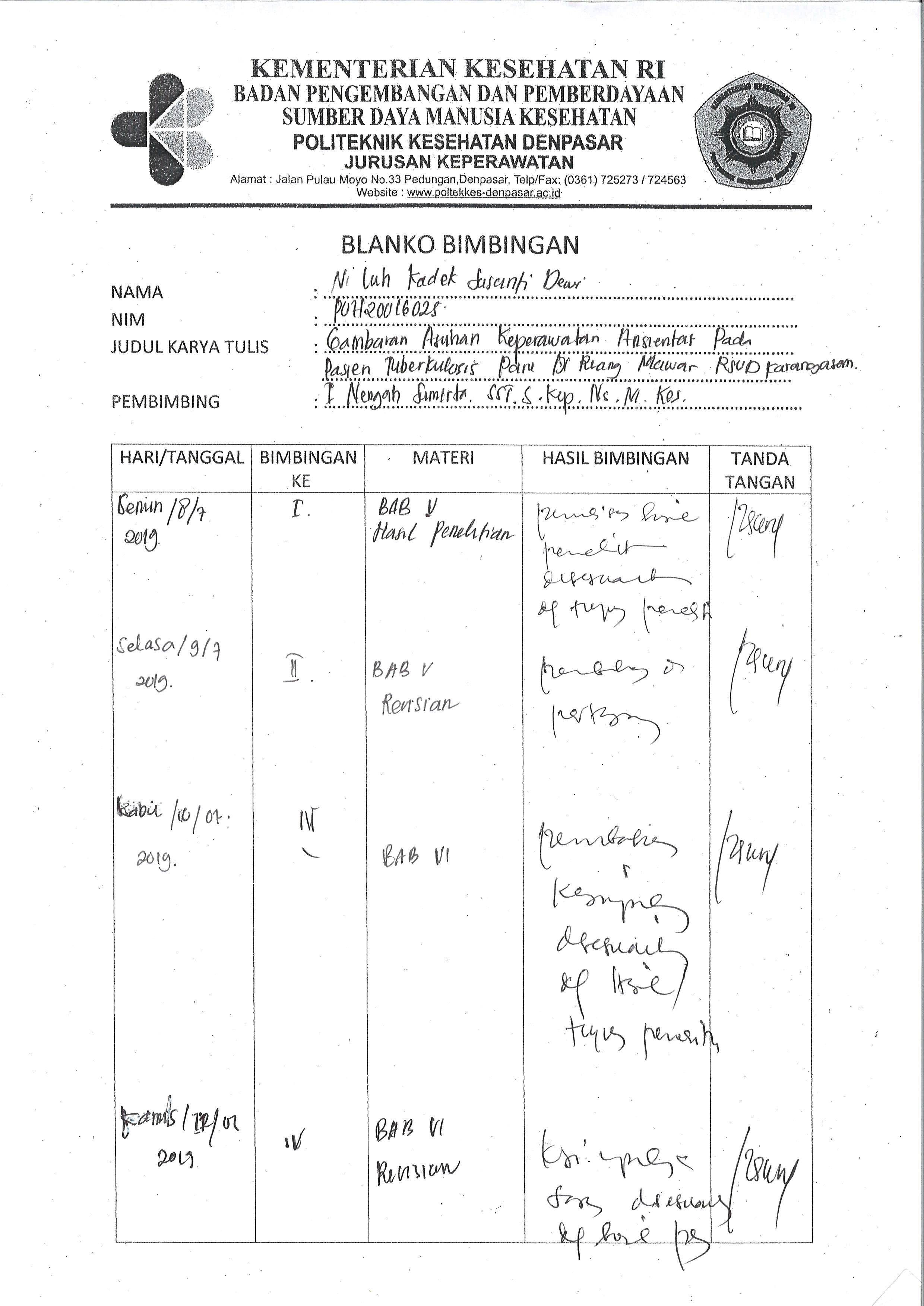 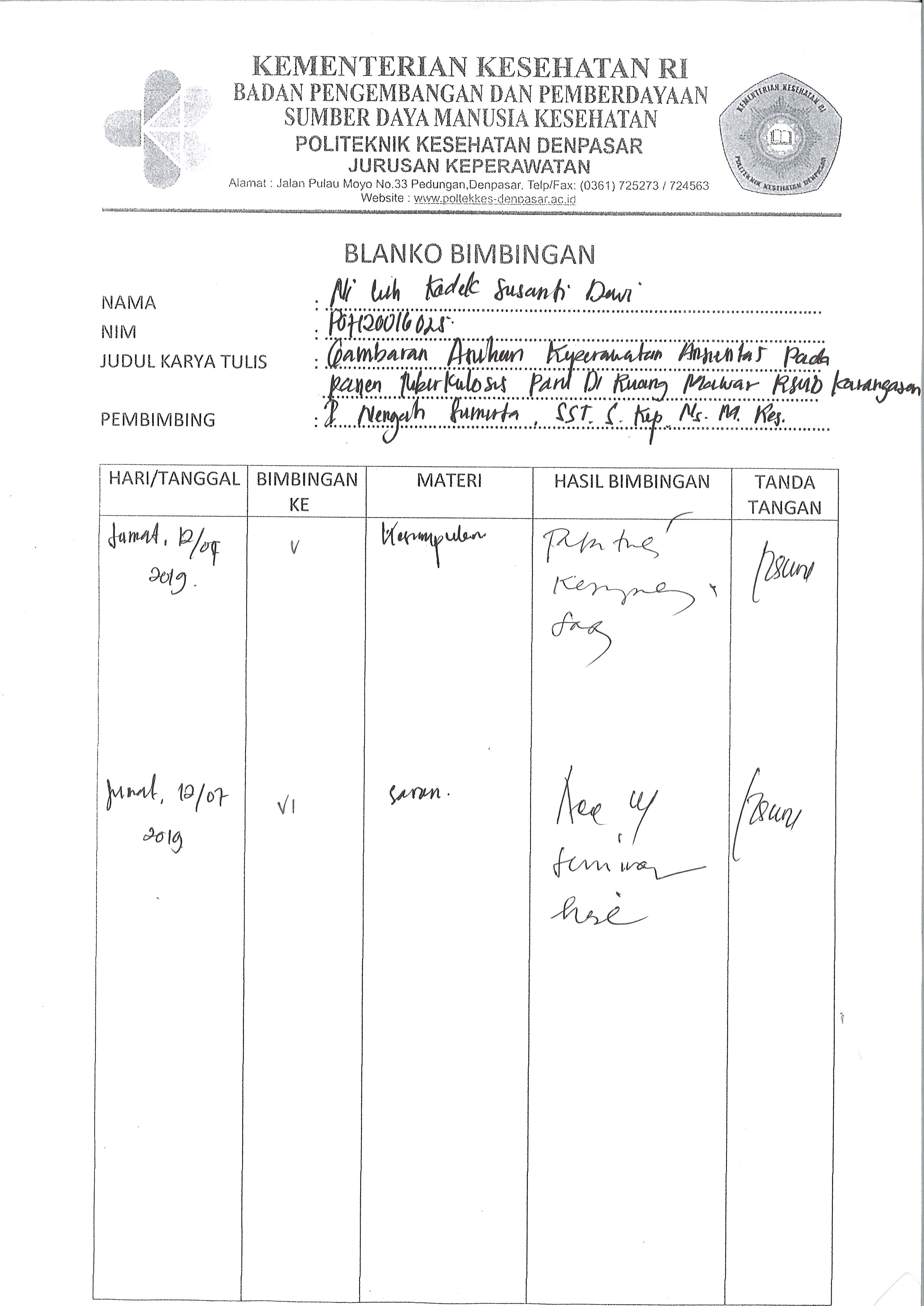 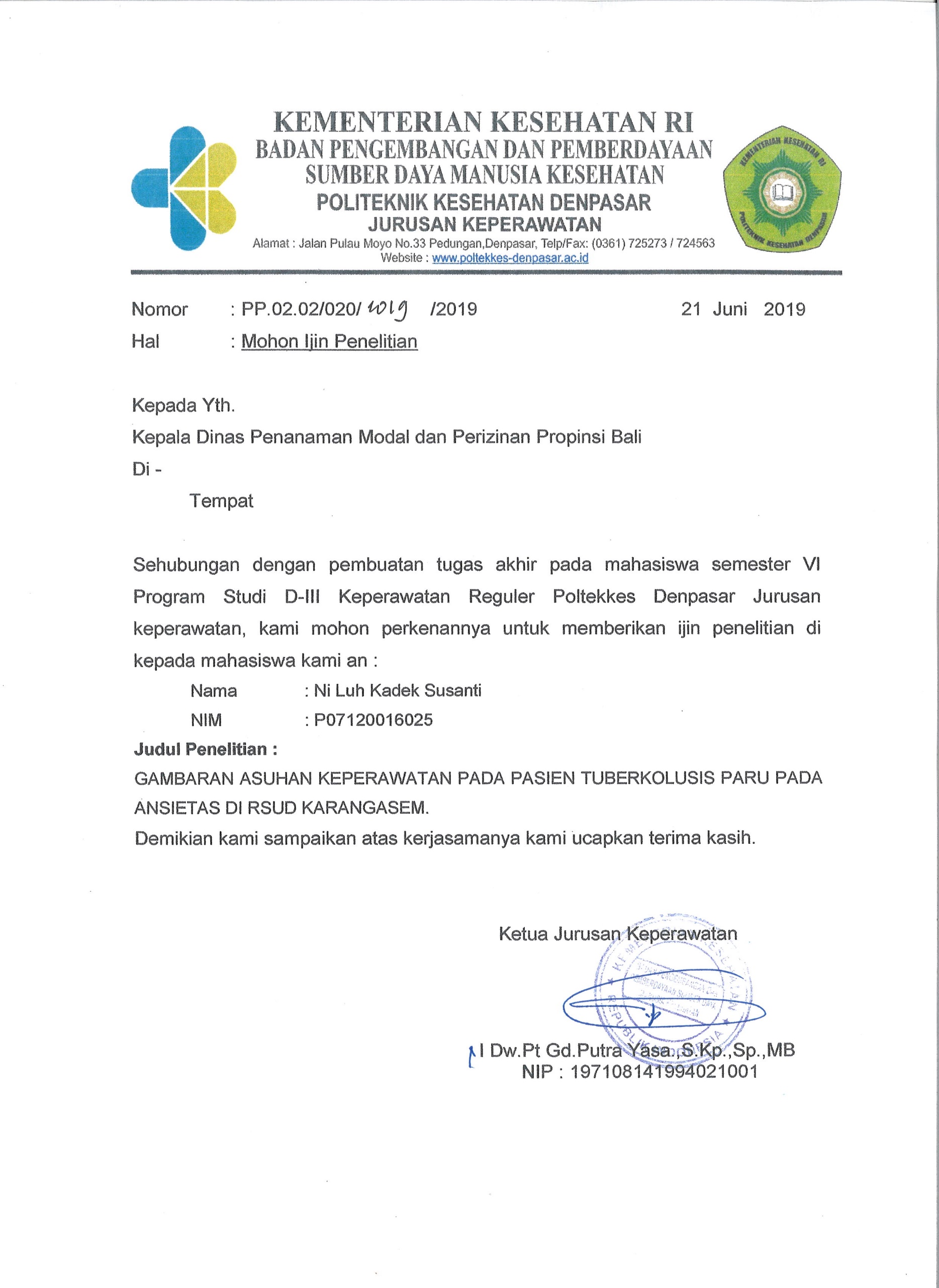 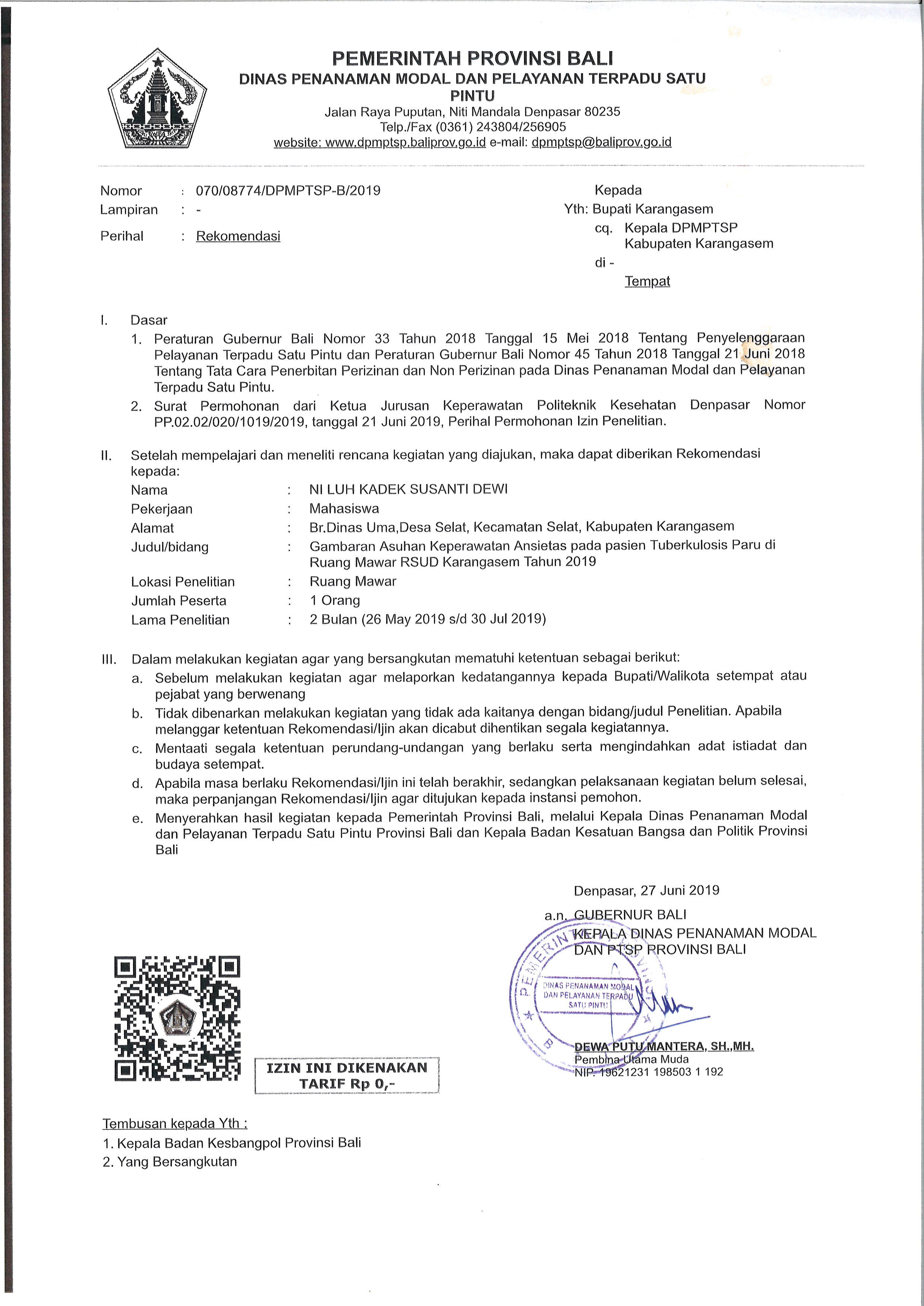 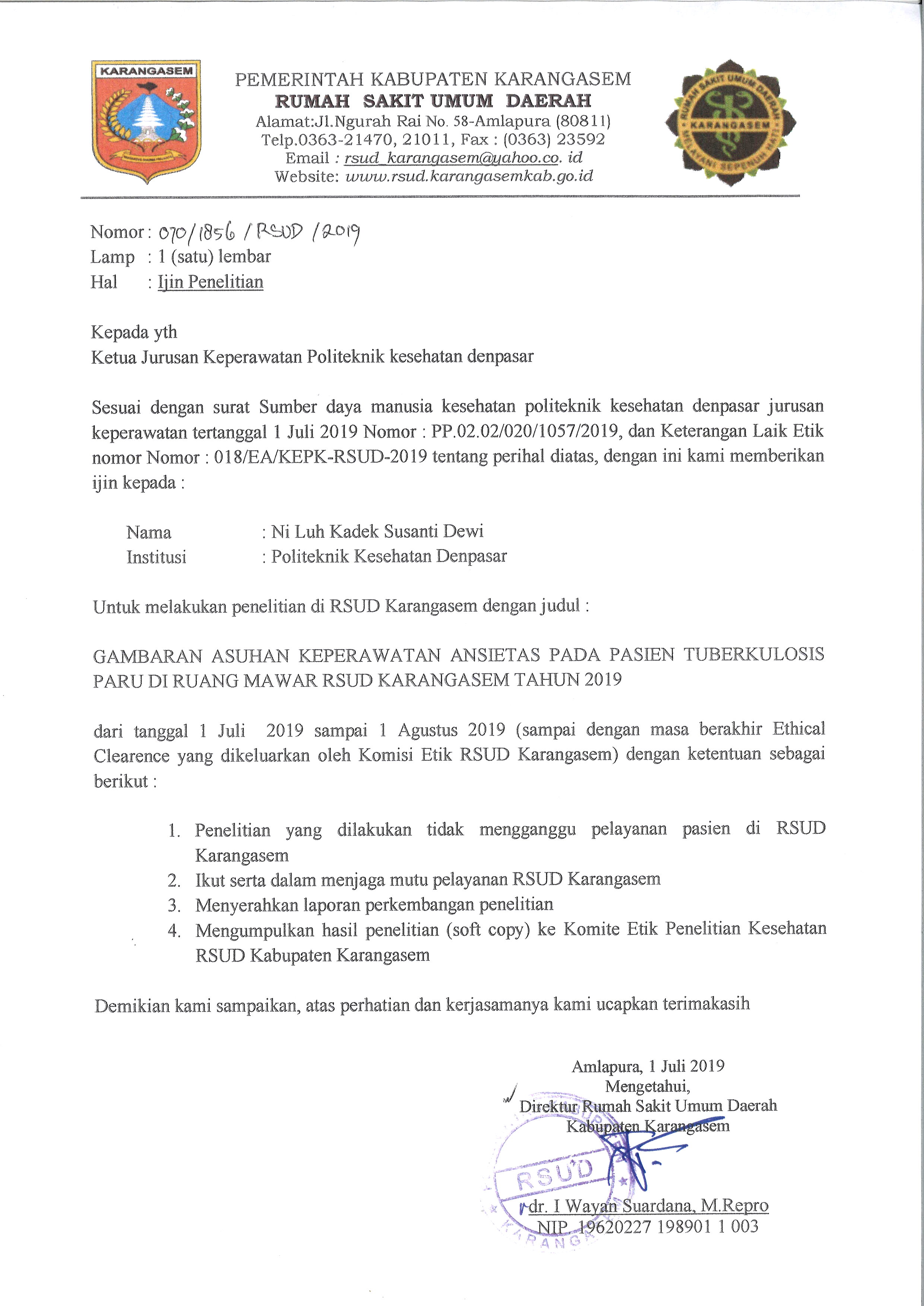 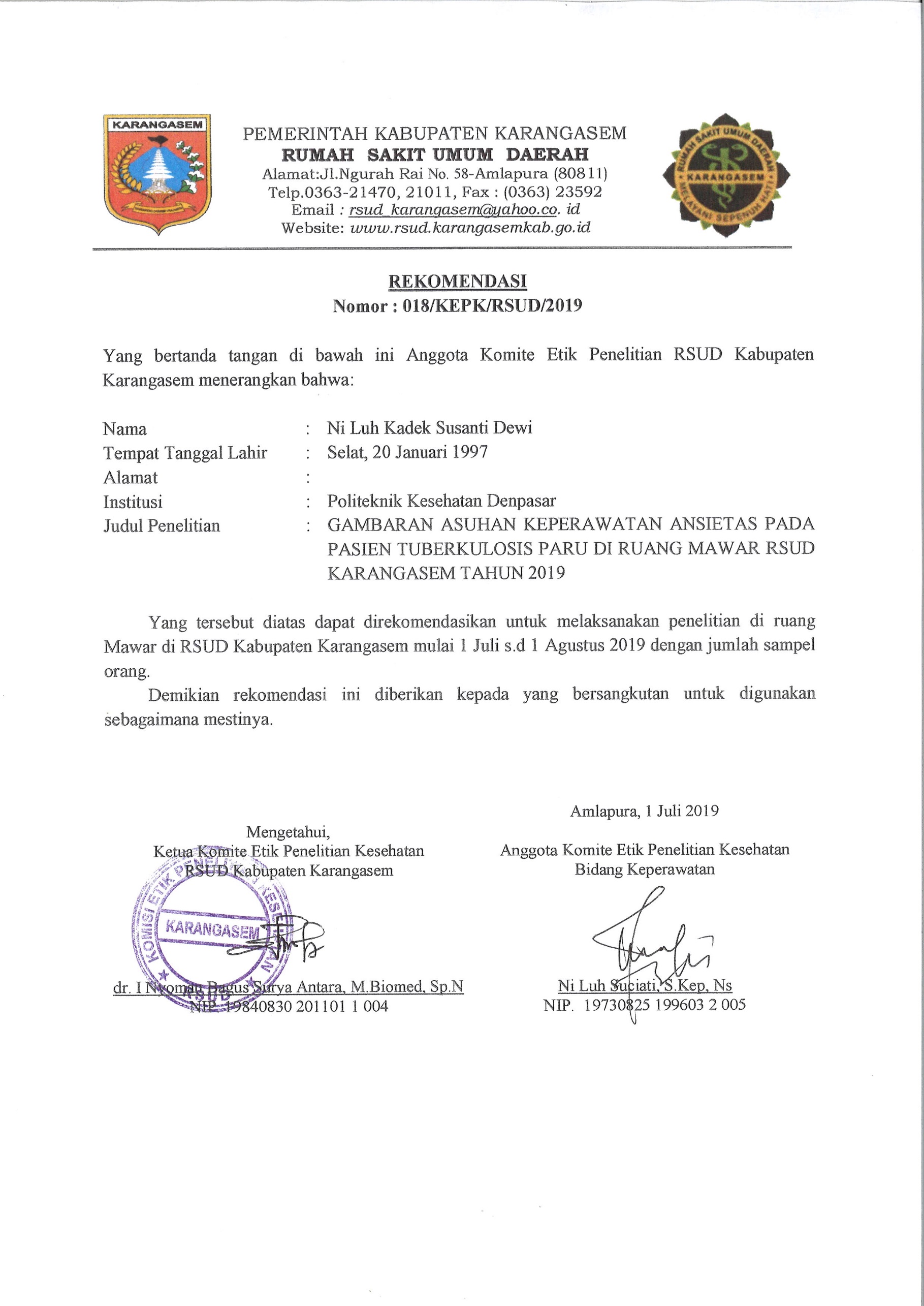 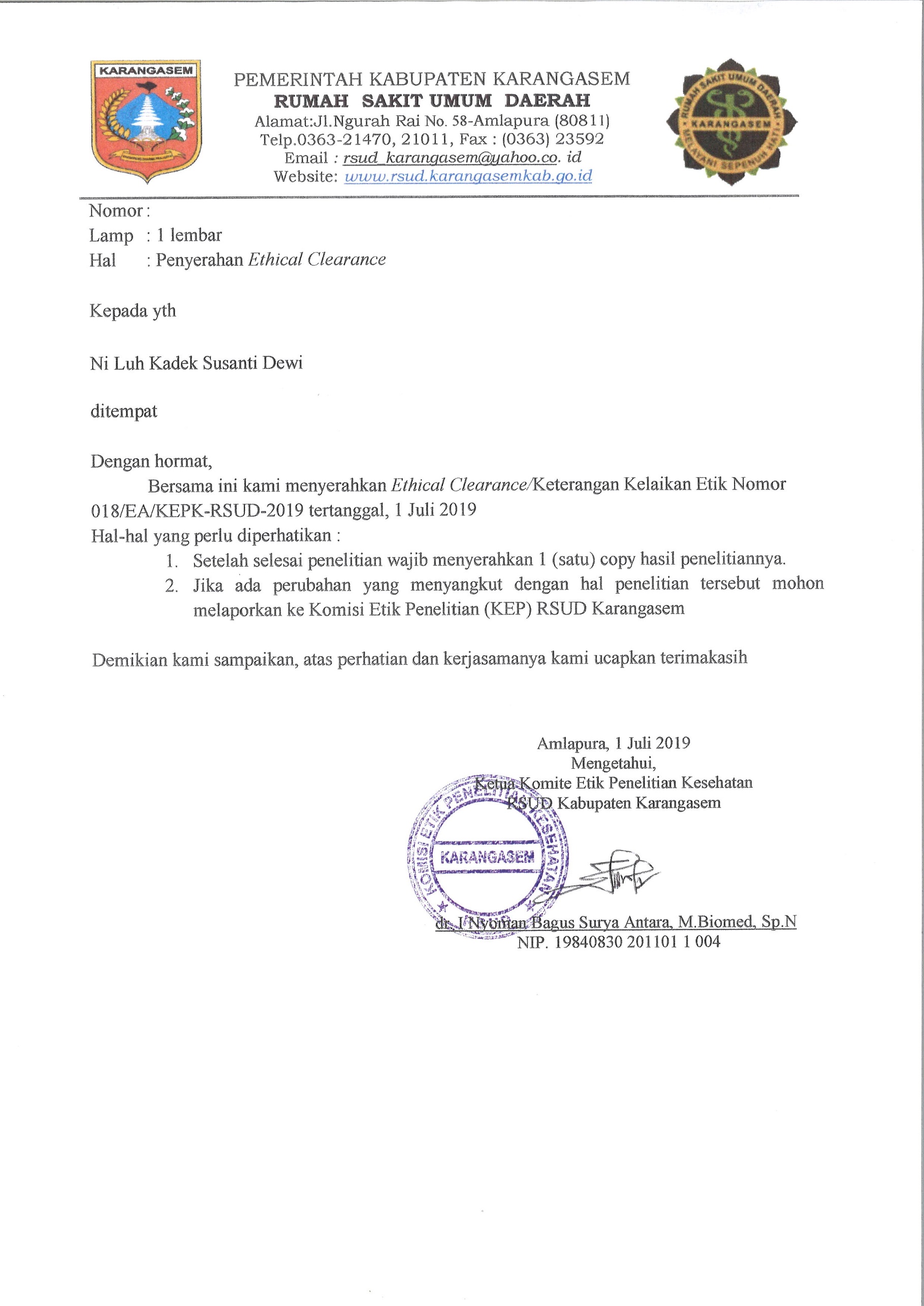 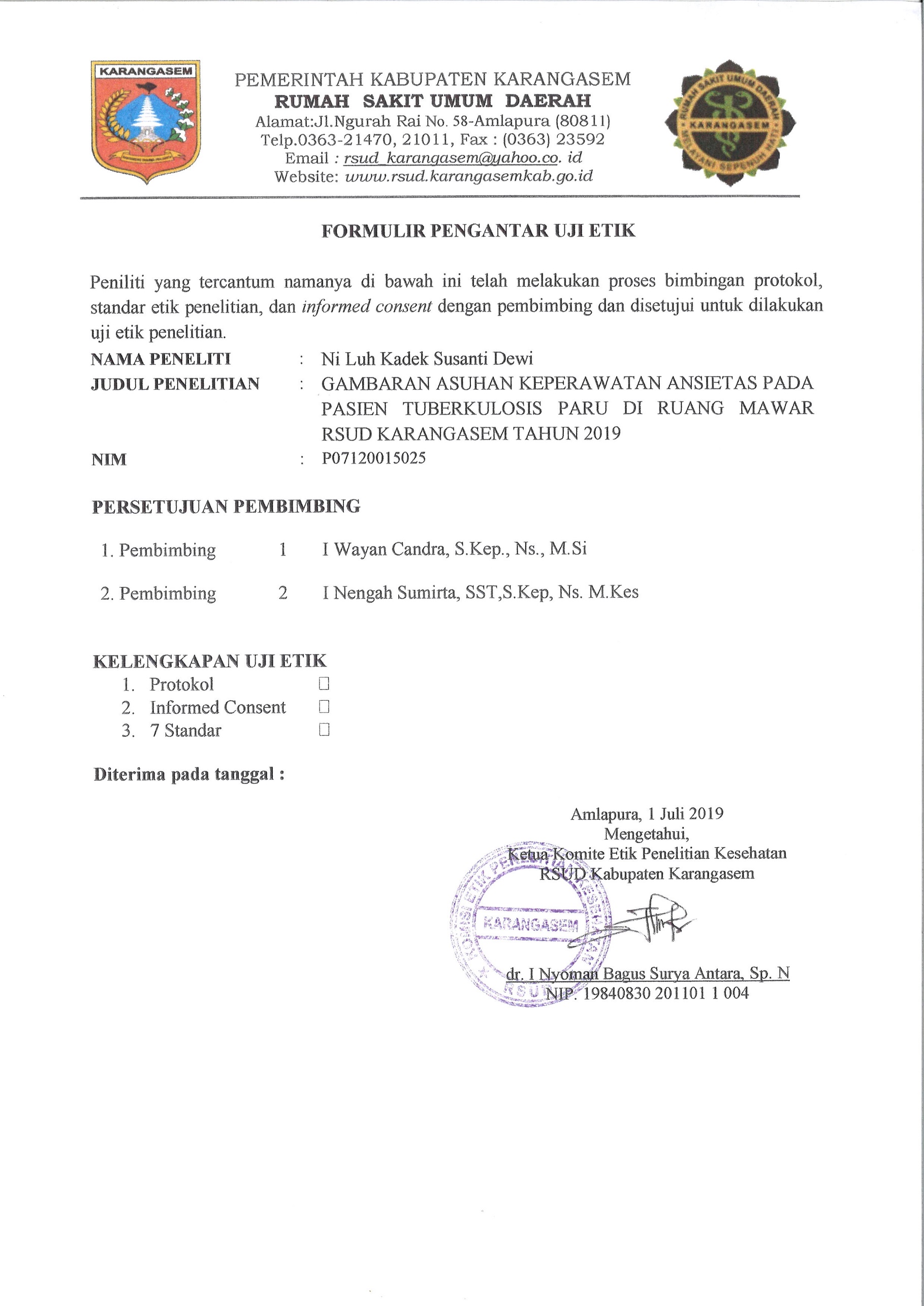 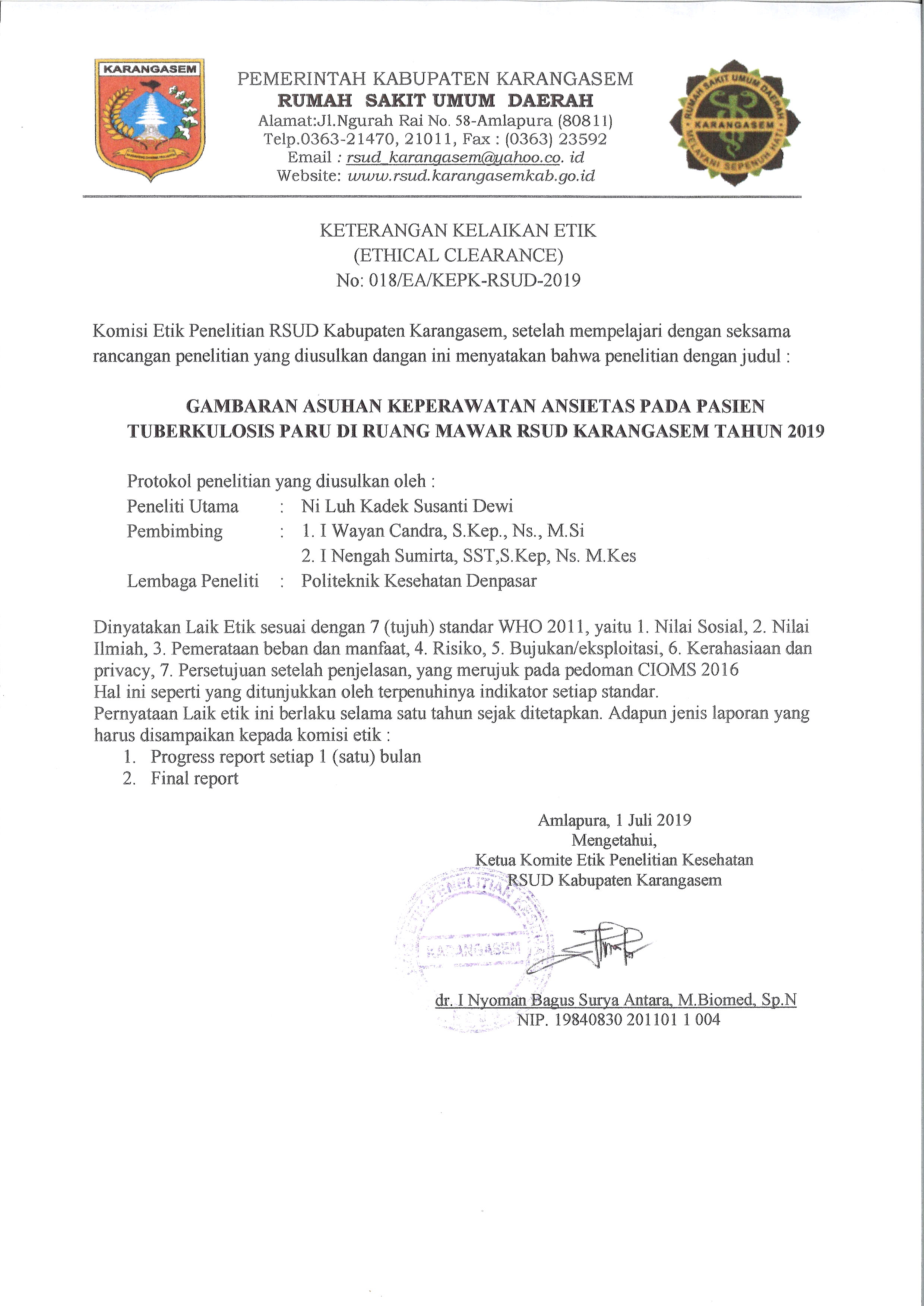 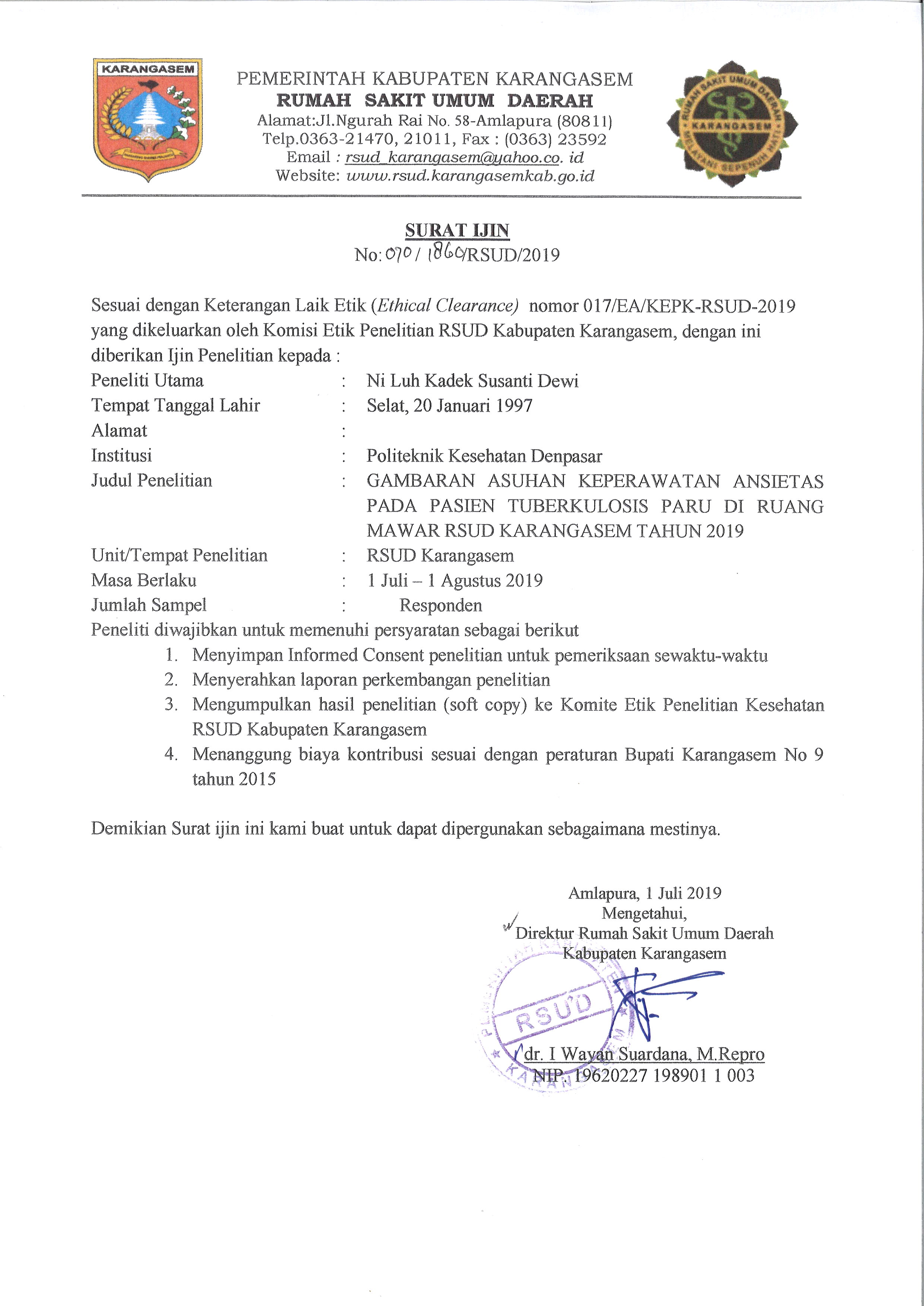 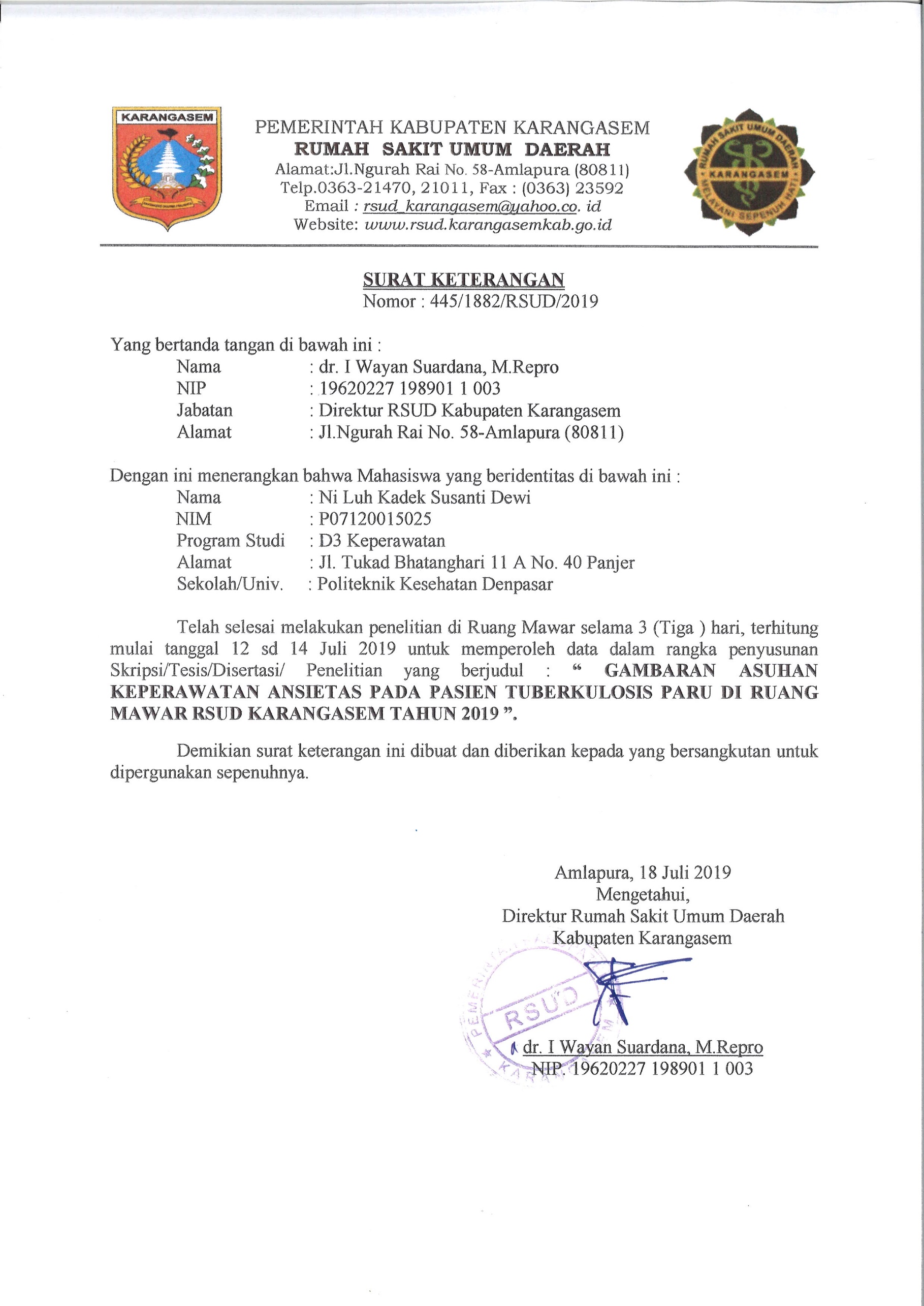 NoKegiatanWaktuWaktuWaktuWaktuWaktuWaktuWaktuWaktuWaktuWaktuWaktuWaktuWaktuWaktuWaktuWaktuWaktuWaktuWaktuWaktuWaktuWaktuWaktuWaktuNoKegiatanJan 2019Jan 2019Jan 2019Jan 2019Feb 2019Feb 2019Feb 2019Feb 2019Mar 2019Mar 2019Mar 2019Mar 2019Apr 2019Apr 2019Apr 2019Apr 2019Mei 2019Mei 2019Mei 2019Mei 2019Juni 2019Juni 2019Juni 2019Juni 2019NoKegiatan1234123412341234123412341Penyusunan proposal2Studi pendahuluan3Seminar proposal4Revisi proposal5Pengurusan izin penelitian6Pengumpulan data7Analisis data8Penyusunan laporan9Siding hasil penelitian10Revisi laporan11Pengumpulan KTINoKeteranganBiaya1Tahap PersiapanPencetakan ProposalPenggandaan ProposalRevisi ProposalRp 200.000,00Rp 300.000,00Rp 200.000,002Tahap PelaksanaanPengurusan Izin PenelitianPenggandaan  Lembar Pengumpulan DataRp 200.000,00Rp 100.000,003Tahap AkhirPencetakan LaporanPenggandaan LaporanRevisi LaporanBiaya Tidak TerdugaRp 200.000,00Rp 300.000,00Rp 200.000,00Rp 250.000,00Total biayaTotal biayaRp 1.950.000,00JudulGambaran Asuhan Keperawatan Ansietas Pada Pasien Tuberkulosis Paru Di Ruang Mawar Rsud Karangasem Tahun 2019Peneliti UtamaNi Luh Kadek Susanti DewiInstitusiJurusan Keperawatan Poltekkes DenpasarPeneliti Lain-Lokasi PenelitianPuskesmas I Denpasar TimurSumber PenelitianSwadanaPengkajian ObservasiObservasiPengkajian YaTidakMerasa bingungMerasa khawatir dengan akibat dari kondisi yang dihadapiSulit berkonsentrasiTampak gelisahTampak tegangSulit tidurMengeluh pusing Anoreksia Palpitasi Merasa tidak berdaya Frekuensi napas meningkatFrekuensi nadi meningkatTekanan darah meningkatDiaphoresisTremorMuka tampak pucatSuara bergetarKontak mata burukSering berkemihBerorientasi pada masa laluDiagnosa Keperawatan (PES)     Observasi     ObservasiDiagnosa Keperawatan (PES)YaTidakAnsietasPerencanaan KeperawatanObservasiObservasiPerencanaan KeperawatanYaTidakTUK 1: Pasien dapat menjalin dan membina hubungan saling percaya  YaTidakJadilah pendengar yang hangat dan responsif .Beri waktu yang cukup pada pasien untuk berespon.Beri dukungan pada pasien untuk untuk mengekspresikan perasaannya.Identifikasi pola perilaku pasien atau pendekatan yang dapat menimbulkan perasaan negatif.Bersama pasien mengenali perilaku dan respon sehingga cepat belajar dan berkembangTUK 2 : Pasien dapat mengenal ansietasnyaBantu pasien untuk mengidentifikasi dan menguraikan perasaannyaHubungan perilaku dan perasaannyaValidasi kesimpulan dan asumsi terhadap pasienGunakan pertanyaan terbuka untuk mengalihkan dari topic yang mengancam ke hal yang berkaitan dengan konflikGunakan konsultasi untuk membantu pasien mengungkapkan perasaannya TUK 3 : Pasien dapat memperluas kesadarannya terhadap perkembangan ansietasBantu pasien menjelaskan situasi dan interaksi yang dapat segera menimbulkan ansietasBersama pasien meninjau kembali penilaian pasien terhadap stressor yang dirasakan mengancam dan menimbulkan konflikKaitkan pengalaman yang baru terjadi dengan pengalaman masa laluTUK 4 : Pasien dapat menggunakan mekanisme kopingGali cara pasien mengurangi ansietas di masa lalu Tunjukkan akibat mal adaftif dan destruktifDorong pasien untuk menggunakan respons koping adaptif yang dimilikinyaBantu pasien untuk menyusun kembali tujuan hidup,memoditifikasi tujuan, menggunakan sumber dan menggunakan koping yang baruLatih pasien dengan menggunakan ansietas sedangBeri aktivitas fisik untuk menyalurkan energinyaLibatkan pihak yang berkepentingan sebagai sumber dan dukungan social dalam membantu pasien menggunakan koping adaptip yang baruTUK 5 : Pasien dapat menggunakan terapi relaksasi nafas dalamAjarkan pasien terapi relaksasi Nafas dalamImplementasi KeperawatanImplementasiImplementasiImplementasi KeperawatanYaTidakTUK 1: Pasien dapat menjalin dan membina hubungan saling percaya  YaTidakMenjadilah pendengar yang hangat dan responsif Memberi waktu yang cukup pada pasien untuk berespon.Memberi dukungan pada pasien untuk untuk mengekspresikan perasaannya.Mengidentifikasi pola perilaku pasien atau pendekatan yang dapat menimbulkan perasaan negatif.Bersama pasien mengenali perilaku dan respon sehingga cepat belajar dan berkembangTUK 2 : Pasien dapat mengenal ansietasnyaMembantu pasien untuk mengidentifikasi dan menguraikan perasaannyaHubungan perilaku dan perasaannyaMemvalidasi kesimpulan dan asumsi terhadap pasienMenggunakan pertanyaan terbuka untuk mengalihkan dari topik yang mengancam ke hal yang berkaitan dengan konflikMenggunakan konsultasi untuk membantu pasien mengungkapkan perasaannya TUK 3 : Pasien dapat memperluas kesadarannya terhadap perkembangan ansietasMembantu pasien menjelaskan situasi dan interaksi yang dapat segera menimbulkan ansietasBersama pasien meninjau kembali penilaian pasien terhadap stressor yang dirasakan mengancam dan menimbulkan konflikMengaitkan pengalaman yang baru terjadi dengan pengalaman masa laluTUK 4 : Pasien dapat menggunakan mekanisme kopingGali cara pasien mengurangi ansietas di masa lalu Menunjukkan akibat maladaftif dan destruktifMendorong pasien untuk menggunakan respons koping adaptif yang dimilikinyaMembantu pasien untuk menyusun kembali tujuan hidup,memoditifikasi tujuan, menggunakan sumber dan menggunakan koping yang baruMelatih pasien dengan menggunakan ansietas sedangMemberi aktivitas fisik untuk menyalurkan energinyaMelibatkan pihak yang berkepentingan sebagai sumber dan dukungan social dalam membantu pasien menggunakan koping adaptip yang baruTUK 5 : Pasien dapat menggunakan terapi relaksasi nafas dalamMenjarkan pasien terapi relaksasi nafas dalamNo.Kriteria Tujuan Keperawatan ObservasiObservasiNo.Kriteria Tujuan Keperawatan YaTidak11. Subjektif : pasien mengatakan tidak merasa binggung ,Tidak mersa kawatir dengan akibat dari kondisi yang dihadapi,pasien mengatakan mampu berkonsentrasi, pasien mengatakan tidak mengeluh pusing, tidak anoreksia, tidak palpitasi dan tidak merasa22.Objektif : pasien tidak tampak gelisah,pasien tidak tampak tidak tegang, pasien tidak tampak sulit tidur,prekuensi nafas pasien tidak menigkat,prekuensi nasi pasien tidak meningkat, tekanan darah pasien tidak meningkat,pasien tampak tidak diaporisis, pasien tidak tremor,mukak pasien tidak tampak pucat,suara pasien tidak bergetar,kontak mata pasien tidak buruk,pasien tidak sering berkemih,pasien tidak berorentasi pada masyarakat